ГОСУДАРСТВЕННОЕ БЮДЖЕТНОЕ ОБЩЕОБРАЗОВАТЕЛЬНОЕ УЧРЕЖДЕНИЕСРЕДНЯЯ ОБЩЕОБРАЗОВАТЕЛЬНАЯ ШКОЛА № 14 «ЦЕНТР ОБРАЗОВАНИЯ»ИМЕНИ КАВАЛЕРА ОРДЕНА ЛЕНИНА Н.Ф.ШУТОВА ГОРОДСКОГО ОКРУГА СЫЗРАНЬ САМАРСКОЙ ОБЛАСТИМЕТОДИЧЕСКАЯ  РАЗРАБОТКАТема: Ознакомление с новым видом деятельности.Направление: Художественное творчество.Объединение «Чудо – мастерица»Разработчик: Педагог дополнительного образованияПортнова Наталья ВикторовнаГ. Сызрань, январь 2020 годСодержание.1 Введение2 Пояснительная записка3 Тема, цель, задачи.4 Актуальность5 Технологическая карта занятия6 План занятия7 Ход занятия8 Список используемых источников, литературы9 Фото материалы10 Учебно - методический комплект:А) ПрезентацияБ) Раздаточный материалВ) Словарные словаГ) Мини – выставка вышитых изделийВведение     Вышивка – распространенный вид декоративно – прикладного искусства. Она тесно связана с бытом, трудом, природой. В последние годы ручная вышивка расцветает, так как этот вид декоративно – прикладного искусства даёт возможность творить и удивлять родных и близких рукодельными подарками.     Стремление создавать прекрасное отразилось в неповторимых красочных узорах и орнаментах народных вышивок. Люди издревле украшали свою одежду и свой быт.     Искусство вышивания имеет свою многовековую историю. На Руси традиция вышивального искусства постоянно развивались и уже в 14 – 17 вв. вышивка приобрела широкое распространение в украшении костюмов, предметов обихода.      Народная вышивка была связана со стародавними традициями, обычаями и обрядами русского крестьянства. Так девушки к 18 годам должны были приготовить приданое: вышитые скатерти, покрывала, занавески, полотенца, подзоры.      По характеру узоров, приемов, цвета русская вышивка очень разнообразная. Она имеет свои национальные особенности и отличалась от вышивок других народов.Постараемся изучить и сохранить эти традиции в народном творчестве.Пояснительная записка. В современной жизни заметно возрос интерес детей к искусству вышивания. Народная традиционная вышивка – яркое и неповторимое явление национальной культуры, изучение которой обогащает, доставляет радость общения с настоящим искусством. Объединение «Чудо – мастерица» дает возможность практически познакомить детей с этим видом искусства.     Данная методическая разработка составлена для детей 9 – 10 лет, которые никогда раннее не вышивали и пришли на это занятие впервые. На данном занятии обучающиеся впервые познакомятся с техникой вышивки вертикального креста, узнают технологию выполнения, познакомятся с историческим аспектом.Условия реализации занятия:16 января 2020 года с 10.00 – 10.30 в учебном кабинете № 14 Дворца творчества детей и молодёжи состоялось данное занятие.В кабинете столы были поставлены буквой П. На столах дидактический и раздаточный материал, организована мини выставка детских вышитых изделий, поставлена аппаратура для просмотра презентации.Тема: Ознакомление с новым видом деятельностиЦель: Использование традиций русского народа на занятии вышивки крестом. Задачи:Образовательная: Научить детей вышивать крестом. Развивающая: Развивать творческие способности, познавательный интерес.Воспитательная: Воспитывать уважение к традициям русского народа.Оборудование: Презентация, пяльцы, нитки мулине, ножницы, иглы, карточки, образец, выставка вышитых работ крестом, словарные слова, магнитофон с аудиозаписями народных песен.	Адресат: данную методическую разработку рекомендую проводить учителям трудового обучения в общеобразовательной школе.Актуальность: Народная вышивка крестом– яркое и неповторимое явление национальной культуры, изучение которой обогащает, доставляет радость общения с настоящим искусством. Занятия вышивкой вызывают у детей большой интерес и имеют воспитательное значение.        Художественное творчество передает духовный опыт человечества, воспитывает связь между поколениями. Никогда не ленились русские мастера украшать самые обычные бытовые предметы, которыми каждодневно пользуется человек у себя дома.       Настоящее декоративно-прикладное искусство сохраняется и развивается лишь тогда, когда живет в наших домах и когда новую, долгую жизнь ему дают наши руки и наши души.Технологическая карта занятия.Форма проведения занятия: урок - играВремя проведения занятия: 30 минутВозраст: 9 – 10 летМетодические приёмы: практический, познавательный и обобщающий контроль.Формы работы на занятии: групповая, индивидуальная.Метод обучения:Словесный: беседа, рассказ.Наглядный: просмотр вышитых изделий, технология выполнения вышивки вертикального креста, просмотр слайдов, прослушивание русских народных песен.Практический: выполнение заданийТип занятия: комбинированный.Межпредметные связи: литература, история, фольклор.Основные методы и технологии занятия:- развивающее обучение.- технология обучения и сотрудничества.- информационно - коммуникативные технологии.	Учебные задачи, направленные на достижения личностных результатов обучающихся:1 Контролировать и оценивать свою работу, ее результат, работу других обучающихся;2 Формирование уважительного отношения к иной точке зрения.3 Расширять знания обучающихся о вышивальном искусстве.Учебные задачи, направленные на достижение метапредметных результатов обучения:1 Формирование умения работать с информацией;2 Развивать умение обучающихся четко отвечать на поставленные вопросы;3 Формировать познавательную рефлексию;4 Работать в группах.5 Развивать умения анализировать, синтезировать и обобщать информацию из источников.Учебные задачи, направленные на достижение предметных результатов обучения:1 Формирование понятия о вышивке.2 Воспитывать патриотизм, любовь к Родине, к наследию своего народа и сохранность этого богатства.Планируемые результаты:Предметные: Овладеть знаниями техникой выполнения вертикального креста.Метапредметные: Выполнять задание индивидуально, осваивать способы и решения заданий творческого и поискового характера; уметь планировать, контролировать и оценивать учебные действия.Личностные: Определять личностный смысл учения, осознавать себя частью народа и всей страны.Оборудование: Компьютер, проектор, экран, презентация, выставка вышитых изделий, аудиозапись русских народных песен карточки со словами восхищения, мулине, ткань, пяльцы, схемы для вышивания, картон и нарезанные разноцветные кружочки для составления узора, словарные слова. Оформление учебного кабинета.Столы расставлены буквой П, на учительском столе стоит проектор, ноутбук, корзина со шкатулкой, у стены находится экран для просмотра презентации, стенд с вышитыми изделиями, подушки – зверюшки, на столах у детей раздаточный материал (слова восхищения, в пяльцах натянута готовая ткань с разлинованными квадратиками, подушечки – игольницы, иголки с нитками, мулине, цветные схемы для вышивки крестом, на картоне вырезанные цветные кружочки. План проведения1 Организационный моментА) Стихотворение: «Все расселись по местам»Б) Знакомство с детьми игра «Клубочек»2 Актуализация необходимых знаний.А) Сообщение темы, цели, задач.Б) Сказка про иголку и нитку. В) Техника безопасности с колющимися предметами.Г) Песенка про ниточку.3 Основной этапА) Вступительное слово педагога. Традиции вышивки крестом на Руси. Показ вышитых изделий и презентации.Б) Работа над словарными словами.4 Практическая работаА) Показ на образцах вышивки крестомБ) Самостоятельное выполнение вышивкиВ) Показ выполнения задания.Г) Игра - упражнение: «Составление орнамента из разноцветных кружков на полоске бумаги».5 Подведение итога6 Рефлексия7 Заключительное слово педагога.Моя реклама.Ход проведения В приготовленный для проведения занятия кабинет заходят дети, которые никогда не занимались вышивкой. Рассаживаются по местам.1 Организационный момент. (Слайд № 1)- А) Здравствуйте, ребята! Все расселись по местам? Никому не тесно? По секрету вам скажу: Будет интересно!(Слайд № 2)- Б) Давайте с вами познакомимся. Поиграем в игру «Клубочек», который нас объединит. Каждый из вас называет свое имя и передает этот клубочек другому (дети передают друг другу клубочек)- Меня зовут Наталья Викторовна. Я педагог дополнительного образования Дворца творчества детей и молодёжи и являюсь руководителем объединения «Чудо – мастерица». На занятиях учу детей вышивать разными техниками: на картоне (изонитью), по ткани – гладью и лентами, по канве – крестом. - Хлопните в ладоши те, кто умеет вышивать? А теперь хлопните те, кто хотел бы этому научиться?2 Актуализация необходимых знаний. (Слайд № 3)- А) Сегодня на занятии мы узнаем много интересного о традициях вышивки крестом на Руси, рассмотрим красоту вышитых изделий русских мастериц и сами будем вышивать на образцах незатейливый узор вертикальным крестом. Вы познакомитесь с технологией выполнения этого вида вышивки.   На данном занятии нам понадобятся не только внимательность, старательность, умелые руки, но и сообразительная голова.(Слайд № 4) Б) Техника безопасности с колющимися предметами.- Но сначала расскажу ка я вам сказку. (достаю из корзинки шкатулку и надеваю на плечи русский платок)- В большой картонной коробке хранились швейные принадлежности. Чего там только не было: и ножницы, и наперстки, и иголки, и нитки!Жили они в коробке дружно, помогали друг другу в работе. Но однажды случилось вот что…По какой-то пустяковой причине рассорилась Нитка с Иголкой. Из-за чего, теперь и не вспомнишь. Раньше-то они все время вместе были, а тут разошлись по разным углам коробки и видеть друг друга не хотят.Иголка считает, что она права, потому что всегда и во всем первая, а Нитка свое тянет. Вот и работа у них перестала спориться – куда же Иголке без Нитки!Иголка по ткани побегает, а та как была не сшита, так и осталась. Нитка тоже зря старается – ничего у нее без Иголки не выходит.Перестали им люди работу приносить. А без работы вскоре заскучали и остальные швейные принадлежности. Сначала ушли ножницы, затем Наперсток. Вскоре опустела коробка, остались в ней только Нитка с Иголкой.Сидят в разных углах и вспоминают, как им раньше хорошо жилось, весело да дружно.Первой решилась на примирение Иголка. Подошла она к Нитке и говорит:- Прости меня, подружка, за мою глупую гордость. Нет без тебя в моей работе никакого толку.- И ты меня прости, — обрадовалась Нитка, — и я виновата… Думала, что смогу без тебя обойтись.Обнялись подружки, взялись опять одна за другую, и такой красоты вместе нашили, что любо-дорого поглядеть!- В) Как нужно хранить иглу? Кто знает? (ответы детей). А как ей пользоваться? (ответы детей).- Иголку мы не бросаем, а после работы вкалываем в специальную подушечку, которая лежит на столе у каждого из вас.Г) Послушайте песенку про ниточку.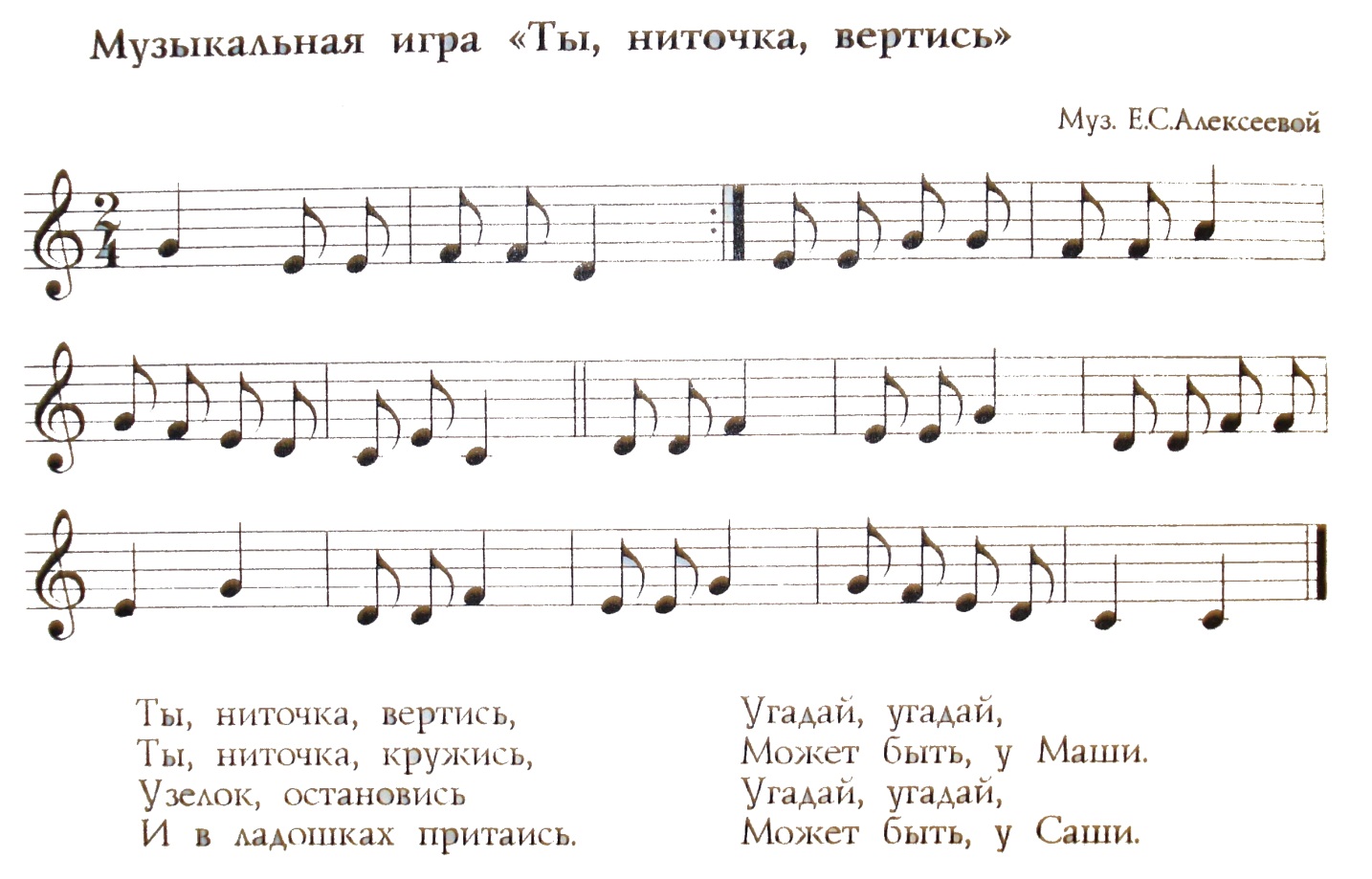 3 Основной этап (Слайд № 5, 6)-    Ребята, посмотрите на выставку вышитых изделий. Их вышивали ребята, такие же как вы. Эти вышивки современные, отличаются от старинных вышивок. - А как давно появилась вышивка? Ребята, посмотрите на экран.(Слайд № 7)      Самые бесценные древние вышивки были на территории Китая, которые оказали большое влияние на рукоделие России.(Слайд № 8)-   На Руси издревле вышивка была одним из самых любимых и распространенных видов народно-прикладного творчества.        Традиции вышивального искусства постоянно развивались.  Все женщины от мало до велико владели этим искусством в совершенстве. (Слайд № 9, 10)В основе вышивки лежали старинные обряды и обычаи. Особенно это касается вышивки крестом.   Крест – это преграда от зла и всегда рассматривался русичами как оберег, который способен защитить человека и жилице от нечистой силы и дурного глаза.В давние времена вышивкой в основном украшались полотенца, простыни, рушники, скатерти, занавески, различные покрывала. Также вышивкой украшали одежду: сарафаны, головные уборы, рубахи.  (Слайд № 11, 12, 13)А позже изделия с вышивкой приобрели новое значение. Люди стали украшать вышитыми вещами окна, зеркала и иконы.- Ребята посмотрите сами и передайте другим вот эту рубаху. Её вышивала моя мама для папы. Тогда, когда они были молодыми, рубаха была новая, белая, красивая. Папа её одевал по праздникам.- Посмотрите на вышивки по вороту, рукавах. Красиво, правда! Особенно ценными считались изделия, вышитые за один день. Обычно над такими вещами работали сразу несколько мастериц. Начинали на рассвете, и если удавалось закончить работу до захода солнца, то изделие считалось идеально чистым и способным защитить от злых сил, стихийных бедствий, болезней и других напастей. Считалось, что, перевязывая раненного воина платком вышитым своими руками, девушка могла быть уверенной в том,  что он скоро поправится.  (Слайд № 14)Каждая вышивка имела свое назначение и выполняла роль оберега.  Приемы вышивания просты, ведь крестик – это два стежка, пересекающихся посередине. Вышивают крестиком в пяльцах по счету нитей на ткани плотного переплетения, но удобнее всего работать на канве. Перед тем как вышивать изделие каждая вышивальщица задаёт себе вопрос: - Что нужно для этого?А) Ткань особенная в дырочку, её называют канвой, вот она.Б) Иголку с большим ушком.В) Пяльцы – это два круга для натягивания ткани.Г) Наперсток – этот предмет одевают на средний палец правой руки, чтобы не уколоть палец, а помочь иголке продвинуться вперёд.Д) Ножницы для обрезания нити.Е) Нитки мулине – это специальные мягкие нити для вышивания.4 Практическая работа (Слайд № 15)- Для вышивки любого изделия нужна ещё схема – это такой рисунок. На столах у вас лежат разные схемы посмотрите на них. Они в квадратиках. Каждый квадратик – это крест. У квадратика 4 угла.  (показываю крупный квадрат и обвожу каждый названный угол). Внизу левый нижний по левую руку, правый нижний по правую руку, верхний левый и верхний правый.  Видов крестов много: горизонтальный, вертикальный, удлиненный, диагональный, двойной, сложный болгарский крест.(Слайд № 16)А) Собрались все вышивальщицы мира и создали традицию, что вышивка вертикальным крестом идет с последний клеточки справой стороны и с нижнего левого угла в левую сторону с наклоном стежков в правую сторону. То, что лежит пред нами и мы видим – это лицевая сторона ткани, а обратная сторона называется изнаночной. Начинаем вышивать так: (показываю на больших пяльцах с крупной клеткой)С изнаночной стороны С левого нижнего угла мы прокалываем ткань иглой на лицевую сторону и выводим нить до конца. Затем по диагонали мы прокалываем ткань на изнаночную сторону и выводим в верхнем левом углу, затем снова по диагонали прокладываем иглу в правый верхний угол и выводим нить до конца до тех пор, пока не закончатся клеточки. Это не крест, а половина его – полу крест. Теперь пойдём в обратную сторону с верхнего левого угла в нижний правый. Самое главное, когда вы дойдёте до низа помните переходить надо сразу в другой ряд. Посмотрите, как это сделаю я. (медленный показ вышивки вертикального креста.- Б) А теперь попробуйте сами. (индивидуальная помощь детям)- Молодцы! Все справились! Понравилось вышивать крестом? Было трудно? В) Покажите свои вышивки мне, друг другу, гостям.- Г) Чтобы ниточка с иголкой работали дружно нужно составить узор. Посмотрите, на всех вышитых вещах сначала рисовали узор, а потом мастерицы работали иголкой с ниткой. 
Упражнение: «Составление орнамента из разноцветных кружков на полоске бумаги».5 Итог занятия. Что вам запомнилось на занятии. (ответы детей).(Слайд № 17)6 Рефлексия - На столах у вас лежат слова восхищения о вышитых детских работах. Покажите понравившуюся вам детскую работу и подберите к такой работе лучшие слова, зачитайте их вслух.Традиционная, восхитительная, прекрасная, уникальная, превосходная. Неповторимая, любимая, лучшая, русская, народная, особенная. (Слайд № 18, 19, 20, 21)7 Заключительное слово.- Спасибо вам, ребята! За активное участие на занятии и примите вот такие подарки для шитья – это наборы пуговиц и нитки мулине.Моя реклама:В объединение «Чудо – мастерица» Тебя научат как царицу!Шить, вязать и вышивать!Творить руками, удивлять!Подарки к празднику создать и интерьеры украшать!Поверь все это пригодиться! Беги скорее в «Чудо – мастерицу»- Вот настал момент прощанья. Будет краткой моя речь. Говорю вам на прощанье, до свиданья и до новых встреч!Список используемой литературы.Миронова Т.В. , Ермакова С.О. Вышивка крестом. Большая коллекция узоров.- М.: текст  ООО ТД «Издательство Мир книги», 2008.Попова О.С. Русское народное искусство. Текст М., 2003.http://klub-drug.ru/blog/smajliki/kartinki-shkola-animacii-knigi-sholnyc.htmlhttp://gloubiweb.free.fr/cliparts593. htmКоролёва Н.С. Народная вышивка. М.,1999..Волков И.П. Приобщение школьников к творчеству. Из опыта работы. – М., текст  «Просвещение», 2002.Фото занятия с детьми.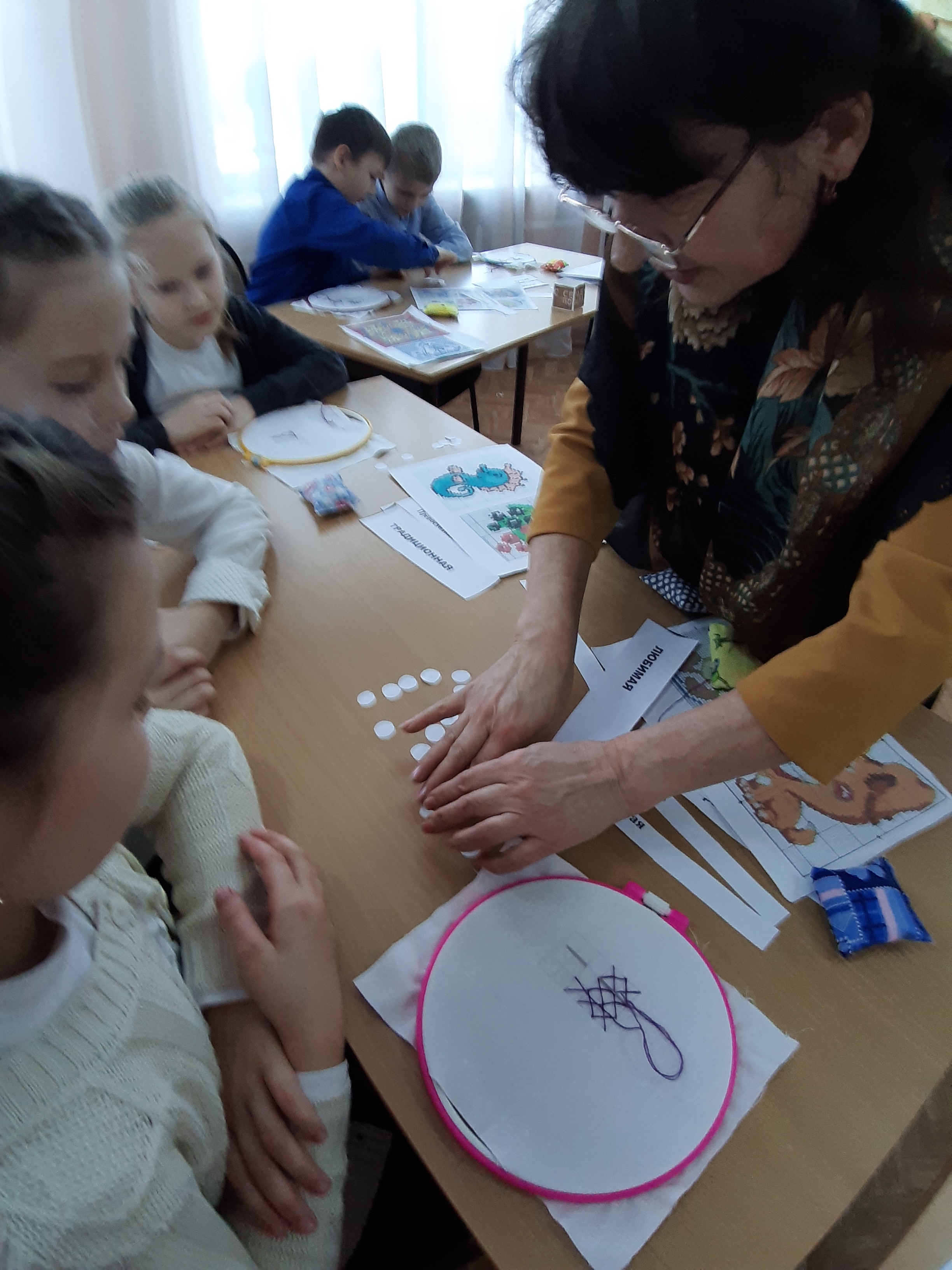 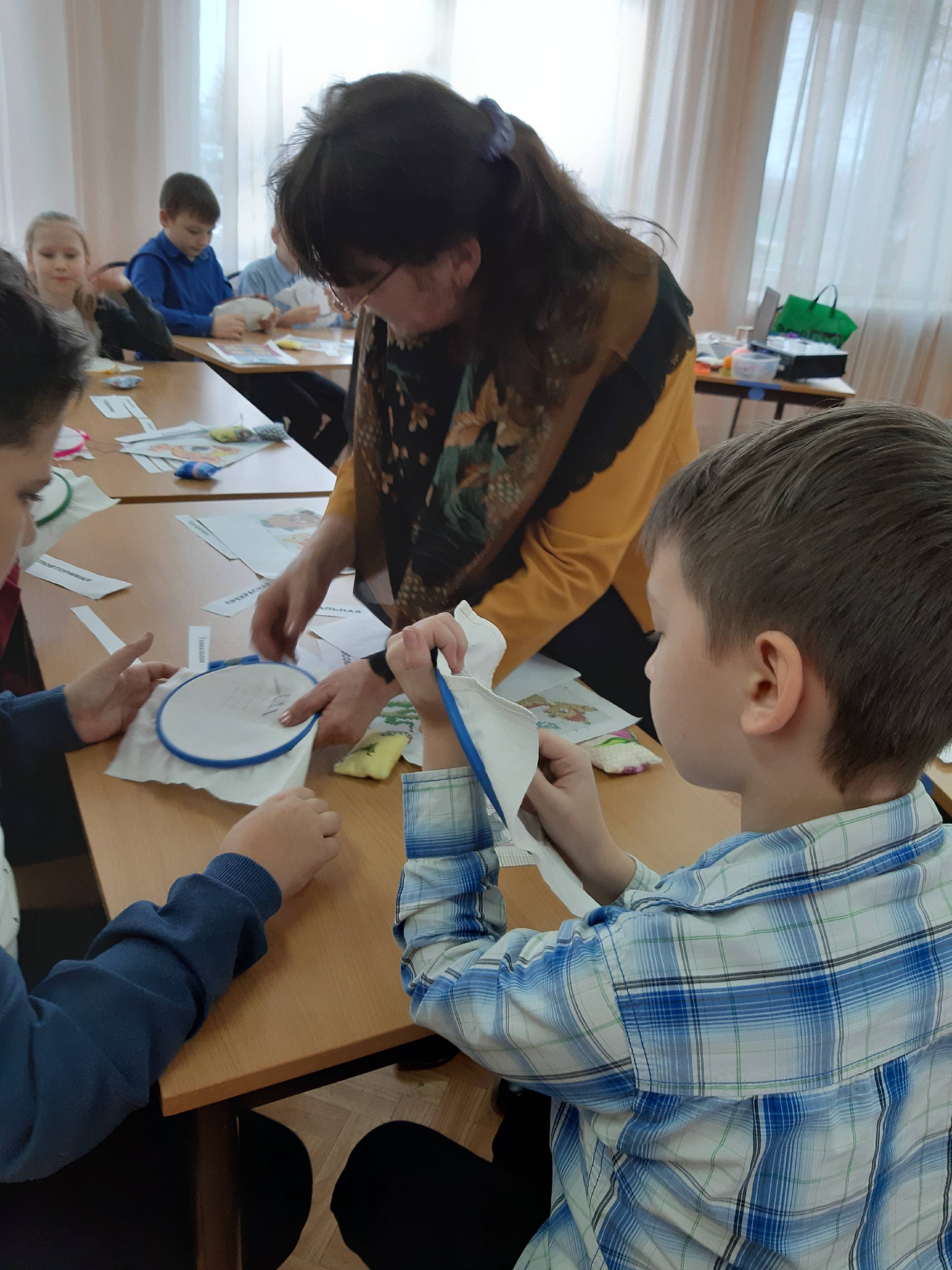 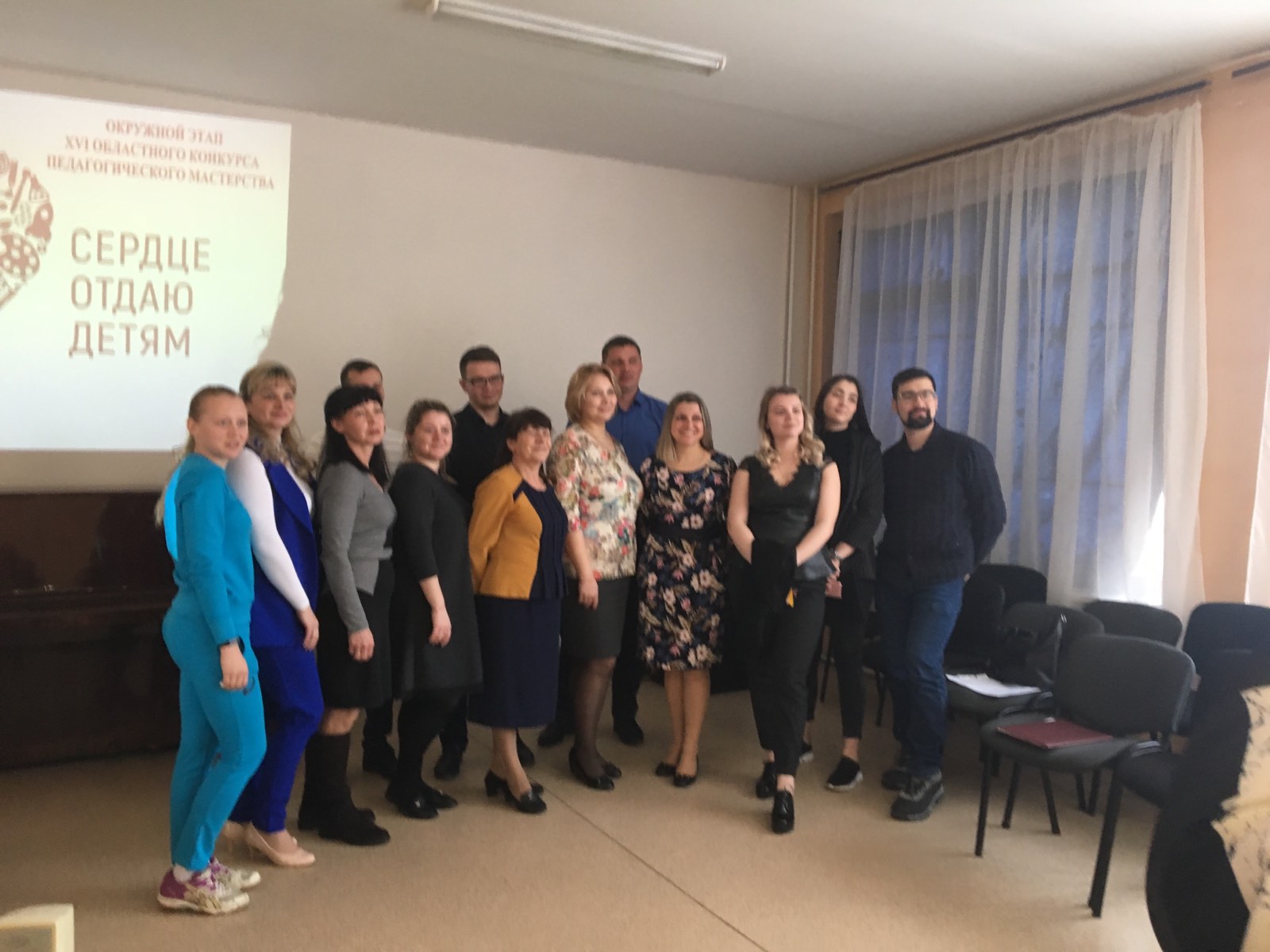 Приложение:  1 Презентация         2 Словарные слова Канва; Наперсток; Пяльцы; Шов; Стежок; Схема; Узор         3 КвадратВертикальный крест4 Слова восхищения:ТРАДИЦИОННАЯВОСХИТИТЕЛЬНАЯПРЕКРАСНАЯУНИКАЛЬНАЯПРЕВОСХОДНАЯНЕПОВТОРИМАЯЛЮБИМАЯЛУЧШАЯОСОБЕННАЯНАРОДНАЯСУПЕР5 Вырезанные круги для составления узоров